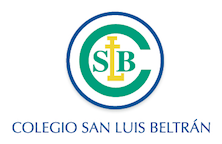 CRONOGRAMA UNIDAD DE PROYECTOS CRONOGRAMA DE ACTIVIDADES DE CLASEASIGNATURAS HISTORIAHISTORIALENGUAJELENGUAJELENGUAJEUNIDADES Ser ciudadano en ChileSer ciudadano en ChileIndividuo y sociedad. Ensayo.Individuo y sociedad. Ensayo.Individuo y sociedad. Ensayo.CURSOSIV° MedioIV° MedioIV° MedioIV° MedioIV° MedioObjetivos Fundamentales y Contenidos mínimos obligatorios asociados al proyecto Más detalle revisar: https://www.curriculumenlineamineduc.cl/605/articles-34380_bases.pdfHISTORIA:1.- Reconocer distintas formas de participación de la comunidad y valorar su importancia para el funcionamiento y mejoramiento del sistema político y la profundización de la democracia. LENGUAJE:Comprender y evaluar los argumentos usados por otros durante una presentación oral, un debate, un foro, una mesa redonda o en discusiones usuales de aula.Escuchar y analizar un discurso argumentativo dialéctico pronunciado en una situación pública, considerando: La relevancia personal y social de los temas. Las tesis y los argumentos que lo sostienen.Recursos lingüísticos de carácter cognitivo y afectivo. Recursos kinésicos y proxémicos. Eventuales recursos y estrategias de retroalimentación y empatíaHISTORIA:1.- Reconocer distintas formas de participación de la comunidad y valorar su importancia para el funcionamiento y mejoramiento del sistema político y la profundización de la democracia. LENGUAJE:Comprender y evaluar los argumentos usados por otros durante una presentación oral, un debate, un foro, una mesa redonda o en discusiones usuales de aula.Escuchar y analizar un discurso argumentativo dialéctico pronunciado en una situación pública, considerando: La relevancia personal y social de los temas. Las tesis y los argumentos que lo sostienen.Recursos lingüísticos de carácter cognitivo y afectivo. Recursos kinésicos y proxémicos. Eventuales recursos y estrategias de retroalimentación y empatíaHISTORIA:1.- Reconocer distintas formas de participación de la comunidad y valorar su importancia para el funcionamiento y mejoramiento del sistema político y la profundización de la democracia. LENGUAJE:Comprender y evaluar los argumentos usados por otros durante una presentación oral, un debate, un foro, una mesa redonda o en discusiones usuales de aula.Escuchar y analizar un discurso argumentativo dialéctico pronunciado en una situación pública, considerando: La relevancia personal y social de los temas. Las tesis y los argumentos que lo sostienen.Recursos lingüísticos de carácter cognitivo y afectivo. Recursos kinésicos y proxémicos. Eventuales recursos y estrategias de retroalimentación y empatíaHISTORIA:1.- Reconocer distintas formas de participación de la comunidad y valorar su importancia para el funcionamiento y mejoramiento del sistema político y la profundización de la democracia. LENGUAJE:Comprender y evaluar los argumentos usados por otros durante una presentación oral, un debate, un foro, una mesa redonda o en discusiones usuales de aula.Escuchar y analizar un discurso argumentativo dialéctico pronunciado en una situación pública, considerando: La relevancia personal y social de los temas. Las tesis y los argumentos que lo sostienen.Recursos lingüísticos de carácter cognitivo y afectivo. Recursos kinésicos y proxémicos. Eventuales recursos y estrategias de retroalimentación y empatíaHISTORIA:1.- Reconocer distintas formas de participación de la comunidad y valorar su importancia para el funcionamiento y mejoramiento del sistema político y la profundización de la democracia. LENGUAJE:Comprender y evaluar los argumentos usados por otros durante una presentación oral, un debate, un foro, una mesa redonda o en discusiones usuales de aula.Escuchar y analizar un discurso argumentativo dialéctico pronunciado en una situación pública, considerando: La relevancia personal y social de los temas. Las tesis y los argumentos que lo sostienen.Recursos lingüísticos de carácter cognitivo y afectivo. Recursos kinésicos y proxémicos. Eventuales recursos y estrategias de retroalimentación y empatíaNOMBRE DEL PROYECTO: NOMBRE DEL PROYECTO: Arquitectos de nuestra ciudadanía:  organizándose para resolver un problema social Arquitectos de nuestra ciudadanía:  organizándose para resolver un problema social PRODUCTO FINALForo y stands, que presentan la postura de diferentes ONGs / partidos políticos sobre una problemática socialDESCRIPCIÓN DEL PROYECTODESCRIPCIÓN DEL PROYECTOLos estudiantes:Crearon partidos políticos u ONGs, a partir de un proceso de investigación.Eligieron problemática socialRealizaron un análisis crítico de ella, desde la perspectiva del partido político u ONG creadaCrearon soluciones a la luz de la organización social creada.Presentaron en un foro y stands, frente a la comunidad educativa el partido político/ONG creado, su mirada sobre la problemática social escogida y su propuesta para abordarla.Los estudiantes:Crearon partidos políticos u ONGs, a partir de un proceso de investigación.Eligieron problemática socialRealizaron un análisis crítico de ella, desde la perspectiva del partido político u ONG creadaCrearon soluciones a la luz de la organización social creada.Presentaron en un foro y stands, frente a la comunidad educativa el partido político/ONG creado, su mirada sobre la problemática social escogida y su propuesta para abordarla.Los estudiantes:Crearon partidos políticos u ONGs, a partir de un proceso de investigación.Eligieron problemática socialRealizaron un análisis crítico de ella, desde la perspectiva del partido político u ONG creadaCrearon soluciones a la luz de la organización social creada.Presentaron en un foro y stands, frente a la comunidad educativa el partido político/ONG creado, su mirada sobre la problemática social escogida y su propuesta para abordarla.Los estudiantes:Crearon partidos políticos u ONGs, a partir de un proceso de investigación.Eligieron problemática socialRealizaron un análisis crítico de ella, desde la perspectiva del partido político u ONG creadaCrearon soluciones a la luz de la organización social creada.Presentaron en un foro y stands, frente a la comunidad educativa el partido político/ONG creado, su mirada sobre la problemática social escogida y su propuesta para abordarla.METAS DE COMPRENSIÓN ¿Para qué me sirve? ¿Qué es lo más importante que deben comprender los estudiantes acerca de los contenidos?Comprender su responsabilidad en el ejercicio de la ciudadanía.Comprender que la diversidad enriquece la construcción de una comunidad.Valorar la importancia de un discurso bien construido en la transmisión de las ideas.Valorar que la discusión ideológica enriquece la visión de mundo.EVALUACIÓNEVALUACIÓNEVALUACIÓNAspecto evaluadoPeso del aspecto evaluado en la evaluaciónInstrumento de evaluaciónFichas de investigación 40% de Nota 1Pauta de cotejoDiscurso declaración de principios de ONG o partido político 40% de Nota 1Pauta de cotejoPresentación de lo aprendido en la investigación 40% de Nota 1Pauta de cotejo Portafolio, incluyendo pautas de auto y    coevaluación 20% de Nota 1RúbricaTexto argumentativo-expositivo en relación a problemática social escogida30% de Nota 2Pauta de cotejoDiscurso: Lectura del texto argumentativo-expositivo en relación a problemática social escogida30% de Nota 2Pauta de cotejoPortafolio, incluyendo pautas de auto y    coevaluación (Proceso)20% de Nota 2RúbricaForo y stands (Producto final del proyecto)50% de Nota 2Pauta de cotejoGRUPOS DE TRABAJO4 estudiantes por grupoEstudiantes arman los grupos (se recomienda que sea así especialmente para los cursos más grandes)Roles:       Líder o jefe de grupo                  Secretario y encargado de logística                  Encargado de portafolio                               Comunicador o mediador (con el profesor)             Estudiantes designan el rol a tomar en el proyectoETAPATEMPORIZACIÓNCONTENIDOS METODOLOGÍA/ACTIVIDADESMATERIAL    ContextualizaciónClase 102/05LENG-Presentación del proyecto: En qué consiste, OA a los que apunta y producto final esperado-Configuración de grupos. -Presentación de estrategias evaluativas.Investigación 1:Estudiantes investigan la crisis de participación ciudadana que hoy existe en Chile y el mundo. Luego sobre las diferentes formas de participación ciudadana que existen, entre ellas, la participación en una ONG o partido político.Clase 203/05HISTInvestigación etapa 1: Concepto de ciudadanía, democracia y participación ciudadana. Crisis de participación ciudadana que existe en la actualidad.-Búsqueda de información en internet. Lectura de fuentes-Sistematización de lo investigado en ficha individualFicha de investigaciónInvestigación 1:Estudiantes investigan la crisis de participación ciudadana que hoy existe en Chile y el mundo. Luego sobre las diferentes formas de participación ciudadana que existen, entre ellas, la participación en una ONG o partido político.Clase 307/05HIST                           Investigación etapa 2: Papel de la participación ciudadana para el ejercicio de la ciudadanía y profundización de la democracia (Permite abordar el OA 1 de Historia)-Búsqueda de información en internet. Lectura de fuentes-Sistematización de lo investigado en ficha individualFicha de investigaciónInvestigación 1:Estudiantes investigan la crisis de participación ciudadana que hoy existe en Chile y el mundo. Luego sobre las diferentes formas de participación ciudadana que existen, entre ellas, la participación en una ONG o partido político.Clase 408/05LENGInvestigación etapa 3: Formas de participación ciudadana. ONG y partidos políticos (estructura, principios)-Búsqueda de información en internet. Lectura de fuentes-Sistematización de lo investigado en ficha individualFicha de investigaciónInvestigación 1:Estudiantes investigan la crisis de participación ciudadana que hoy existe en Chile y el mundo. Luego sobre las diferentes formas de participación ciudadana que existen, entre ellas, la participación en una ONG o partido político.Clase 509/05LENGInvestigación etapa 4: ONGs o partidos políticos afines a la ONG/partido político a crear (Por ej. Si se crea ONG del medioambiente, se deberá investigar sobre otras ONG medioambientales, cuáles son sus principios..). -Creación de una ONG o partido político por grupo (se recomienda dar algún criterio común, ejemplo “ONG con foco en protección del medioambiente” o “partidos políticos que tienen entre sus principios la libertad individual”. Lo anterior, para facilitar la designación del tema del foro, producto final del proyecto)-Búsqueda de información en internet, afín a la ONG o partido creado Completar ficha, en grupoFicha de investigaciónInvestigación 1:Estudiantes investigan la crisis de participación ciudadana que hoy existe en Chile y el mundo. Luego sobre las diferentes formas de participación ciudadana que existen, entre ellas, la participación en una ONG o partido político.Clase 610/05HISTIdeas principales de la investigaciónAprendizajes adquiridos en la investigación -Elaboración de cuadro resumen, de carácter grupal.-Sistematización de lo investigado en ficha individualFicha de reflexión personalSocialización 1: Estudiantes presentan al curso las ideas claves y aprendizajes de la investigaciónClase 714/05HIST Ideas principales de la investigación  Aprendizajes adquiridos en ella.-Exposición grupal: Los grupos exponen frente al curso las ideas claves de la investigación y sus aprendizajes.- Retroalimentación entre paresPauta de retroalimentaciónSocialización 1: Estudiantes presentan al curso las ideas claves y aprendizajes de la investigaciónClase 815/05LENGIdeas principales de la investigación y Aprendizajes adquiridos en ella.-Exposición grupal-Retroalimentación entre paresPauta de retroalimentaciónPrototipo 1:Estudiantes escriben un discurso con la propuesta ideológica de la ONG o partido político escogidoClase 916/05LENG.Ideas principales de la ONG o partido político creado. Considerar: -Principios-Estructura -Sistema de funcionamiento-Planificación del discurso de la ONG/partido político creado (En clase 5): Estudiantes en base a lo investigado, definen las ideas principales a transmitir en el discurso de su partido político/ONG. Prototipo 1:Estudiantes escriben un discurso con la propuesta ideológica de la ONG o partido político escogidoClase 1017/05HISTIdeas principales de la ONG o partido político creado. -Escritura grupal de discurso sobre la ideología de la ONG/partido políticoPrototipo 1:Estudiantes escriben un discurso con la propuesta ideológica de la ONG o partido político escogidoClase 1124/05HISTIdeas principales de la ONG o partido político creado.-Escritura grupal de discurso sobre la ideología de la ONG/partido políticoSocialización 2:Estudiantes leen discurso elaborado frente al curso y reciben retroalimentaciónClase 1228/05HISTDiscurso de la ONG o partido político escogido-Lectura de discurso elaborado por cada grupo, frente al curso-Retroalimentación entre paresPautas de evaluaciónSocialización 2:Estudiantes leen discurso elaborado frente al curso y reciben retroalimentaciónClase 1329/05LENGDiscurso de la ONG o partido político escogido-Lectura de discurso-Retroalimentación entre paresPautas de evaluaciónClase 1430/05LENGAprendizajes adquiridos en la investigación -Reflexión personal en base a ficha-Revisión del portafolio: Debe contener todos los productos elaborados en las clases anterioresFicha de reflexión personalAnálisis de discursos y foro: Estudiantes analizan ejemplos de discursos, para comprender lo que caracteriza un buen discurso público de carácter político.Luego con el foro, como forma de discusiónClase 1531/05HISTDiscurso(s) que permita analizar los siguientes elementos en él (Puede ser el de algún Premio Nobel,  Presidente de la República):Estructura: Descripción de la situación actual en un tema; crítica y propuesta/soluciónLa relevancia personal y social de los temas. Las tesis y los argumentos que lo sostienen.Recursos lingüísticos de carácter cognitivo y afectivo. Recursos kinésicos y proxémicos. Eventuales recursos y estrategias de retroalimentación y empatía.(Permite abordar el OA 2 de Lenguaje)-Lectura de discursos, con estructura solicitada (ver columna izquierda)-Análisis de discursos leídos en términos de su estructura; recursos para cautivar al público, lenguaje utilizado (..)Textos (discursos) seleccionados por docenteAnálisis de discursos y foro: Estudiantes analizan ejemplos de discursos, para comprender lo que caracteriza un buen discurso público de carácter político.Luego con el foro, como forma de discusiónClase 1605/06LENGForo, como forma de discusión,  y sus características-Observación de videos y su posterior análisis para comprender lo que es un foro y sus elementosVideos de foros, seleccionados por el docente   Investigación 2:Estudiantes investigan la problemática social escogida, a la luz de la ONG/partido político creadoClase 1707/06HISTProblemática social escogida, en base a listado de problemáticas sociales entregado por el docente.(Se recomienda que existan al menos 3 grupos que estudien la misma problemática o diferentes aspectos de ésta, para que posteriormente se puedan unificar en un tema común, a presentar en el Foro)-Investigación individual de la problemática social escogida:En computador, leyendo fuentes (..).-Sistematización de lo investigado en ficha individual- Estudiantes comparten sus hallazgos (sistematizados en la ficha) con su grupoFicha de investigación   Investigación 2:Estudiantes investigan la problemática social escogida, a la luz de la ONG/partido político creadoClase 1811/06HISTProblemática social escogida. Punto de vista de su organización/ONG sobre ésta-Investigación individual sobre la perspectiva de partidos políticos u ONGs afines a la creada, en el problema social escogido (Ejemplo. Si se eligió el tema de la basura y contaminación; y el grupo decidió crear una ONG medioambiental, leer las posturas de otras ONG medioambientales que existen), para adquirir una postura crítica en el tema-Sistematización de lo investigado en ficha individual- Estudiantes comparten sus hallazgos (sistematizados en la ficha) con su grupo e idean una solución para la problemática social investigada.Ficha de investigaciónPrototipo:Estudiantes elaboran discurso sobre la problemática social escogida, con mirada crítica desde la ONG/ partido político creadoClase 1913/06LENG-Discurso expositivo- argumentativo, con mirada crítica hacia la problemática social escogida-Elementos estructurales a considerar en el discurso, son los analizados en la clase 15-El contenido del discurso debe basarse en lo investigado en las clases 17 y 18; y debe ser coherente con el primer discurso dado sobre la ideología de la ONG/ partido político (en clase 12 y 13)-Planificación en grupo del discurso a elaborar.-Organización de ideas claves.Prototipo:Estudiantes elaboran discurso sobre la problemática social escogida, con mirada crítica desde la ONG/ partido político creadoClase 2014/06HISTDiscurso expositivo- argumentativo, con mirada crítica hacia la problemática social escogida-Escritura del discurso, de forma grupalPrototipo:Estudiantes elaboran discurso sobre la problemática social escogida, con mirada crítica desde la ONG/ partido político creadoClase 2118/06HISTDiscurso expositivo- argumentativo, con mirada crítica hacia la problemática social escogida-Escritura del discurso, de forma grupalComunicación de ideas:Estudiantes leen discurso elaborado frente al curso y reciben retroalimentaciónClase 2219/06LENGDiscurso expositivo- argumentativo, con mirada crítica hacia la problemática social escogida-Lectura del discurso elaborado frente al curso-Retroalimentación entre pares de los discursos pronunciados,  en base a conceptos analizados en la clase 15.*Para ello es importante que los estudiantes manejen estos conceptos previos a la clase. Si no es así, se sugiere dedicar una clase adicional o parte de ella para darlos a conocer.-Pauta de retroalimentaciónElaboración producto finalClase 2320/06LENGDiscurso expositivo- argumentativo, con mirada crítica hacia la problemática social escogida-Reescritura/ edición del discurso, en base a retroalimentación entregada-Ensayos del discurso para presentar en el foroDiscurso con comentarios/Sugerencias y hojas para reescribirloElaboración producto finalClase 2423/06HISTDiscurso expositivo- argumentativo, con mirada crítica hacia la problemática social escogidaEvaluación de los argumentos a utilizar en el foro (Permite abordar el OA1  de Lenguaje)Preguntas y respuestas posibles (argumentos) sobre la postura de la ONG respecto a la problemática social escogida-Ensayos el discurso elaborado, para presentar en el foro-Evaluación de los argumentos del discurso de cada grupo. Permite abordar el OA1  de Lenguaje (Puede realizarse intragrupo o entre dos grupos, de forma cruzada)-Elaboración de posibles preguntas del público (u otro panelista) al representante de cada grupo en el foro. Creación de respuestas posibles a éstas.Pauta para evaluar argumentosElaboración producto finalClase 2523/06HISTInformación sobre la problemática social escogida (para stand)-Selección de información sobre la problemática escogida y postura de ONG/partido político a presentar en el stand-Preparación de material para el stand (carteles…)-Información de la problemática social escogida (fichas elaboradas en clases 17 y 18)- Materiales para preparar los stand (uno por grupo)Elaboración producto finalClase 2626/06LENG Discurso expositivo- argumentativo, con mirada crítica hacia la problemática social escogidaInformación sobre la problemática social escogida (stand)-Ensayo de discurso, por estudiante que participará del foro (rol comunicador). Un compañero del grupo debe acompañarlo en los ensayos y retroalimentarlo (se puede ir rotando en la clase)-Trabajo en la presentación del stand ( Carteles a colgar; un breve discurso a dar para personas que visiten stand..)- Materiales para preparar los stand (uno por grupo)Elaboración producto finalClase 2727/06LENG-Foro sobre una problemática social común (abordada por diferentes ONGs o partidos políticos creados dentro del curso)-Presentación de stand, cada uno con la ONG/partido político creado, su mirada sobre la problemática social escogida y su propuesta para abordarla.Estudiantes presentan sus discursos (uno por grupo), en el formato de un foro. Para esto se debe contar con:- 20 minutos para que los estudiantes presenten en el foro-20 minutos para preguntas entre los participantes del foro -20 minutos para las preguntas del público asistente ( Se recomienda invitar estudiantes de II° y III°)-30 minutos para recorrer libremente los standEvaluación Clase 2728/06HISTAprendizajes adquiridos en el procesoAuto y co-evaluación final. Finalización portafolioPautas de evaluación